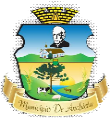 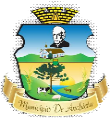 Nome do proprietário:________________________________________________Fone:__________________________Endereço do Imóvel:_________________________________________________Lote: _________Quadra:__________Loteamento/Vila ou Bairro:	Inscrição Imobiliária:	 Assinale com um X a opção desejada:	 Lote Urbano	 Remembramento	 Loteamentos	 Decreto        Outros  Chácara Urbana          	 Desmembramento 	 Retificações Lote Rural	 Condomínios 	 Anuências Chácara Rural	 Uso Industrial	 Outros	Finalidade pretendida:   	Documentos apresentados:Matrícula atualizada			 	 Sim           NãoDocumento de autorização ou contrato		 Sim           Não Negativa de débitos				 Sim           NãoDeclaração de conformidades			 Sim           NãoCroqui de localização (com indicações do entorno)	 Sim           NãoMapa do imóvel (com todas as indicações) 		 Sim           NãoMapa da situação proposta			 Sim           NãoMapa topográfico (com todas as indicações) 	 Sim           NãoMapa Georreferenciado 			 Sim           NãoMemorial descritivo e/ou de cálculos		 Sim           NãoProjetos complementares			 Sim           NãoLicenciamento ambiental ou outros		 Sim           NãoAnuências ou outros				 Sim           NãoDo requerimento:Assinale com um X a opção desejada: Aprovação dos projetos (mapas e memoriais),   Expedição de decreto,  Expedição de ofício,  Expedição de documento de anuência,   Outros serviços ou análises específicas solicitadas. Dos critérios:Para apresentação dos projetos e afins, segue critérios das Leis do Município de Anchieta / SC, Lei do Plano Diretor nº 026/2010 e complementações nº 040/2012, nº 054/2016, nº 076/2019, nº 101/2021 e 114/2022, Decretos Municipais, Normativas da ABNT, Legislações Estaduais e Federais equivalentes a matéria. Dos recuos, da ocupação e aproveitamento do solo, da permeabilidade, dos índices, dos confrontantes, dos avanços, apresentar a aplicação em anexo aos projetos ou memorias, de acordo com os critérios estabelecidos por Zoneamento.Dos responsáveis técnicos:Preencher com as informações abaixo:Nome / telefone / E-mail / Especialidade / Atribuição / Entidade e número do registro profissional.Data:       /	 /	Assinatura do requerente: Por ser verdade, assino e declaro estar apresentando todos os documentos mencionados neste.